Publicado en Ciudad de México el 03/04/2019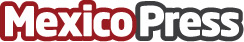 Stockman Bank elige a NCR Digital Banking para digitalizar la experiencia bancaria Stockman Bank desea transformar su canal digital para abarcar todos los aspectos del banco,Datos de contacto:NCR5556152195Nota de prensa publicada en: https://www.mexicopress.com.mx/stockman-bank-elige-a-ncr-digital-banking-para_1 Categorías: Nacional Finanzas E-Commerce Software Dispositivos móviles http://www.mexicopress.com.mx